ANALISIS PENGARUH DISTRIBUSI PENDAPATAN TERHADAP KESEJAHTERAAN MASYARAKAT DENGAN INFLASI SEBAGAI VARIABEL INTERVENING DI DESA MARGAMULYA KABUPATEN LEBAK, BANTENRINGKASAN          Kesejahteraan masyarakat merupakan tujuan akhir dari setiap kebijakan yang diterapkan oleh pemerintah. Ukuran kesejahteraan masyarakat akan berbeda pada setiap negara tergantung dari ukuran atauluas wilayah, jumlah penduduk maupun hasil yang diperoleh wilayah tersebut dalam suatu periode tertentu. Kesejahteraan masyarakat diwilayah  atau daerah Margamulya, Lebak Banten mungkin sebagian orang akan merasa belum sejahtera tetapi sebagian masyarakat juga akan merasa lebih sejahtera karena ukuran sejahtera seseorang tidak hanya tidak hanya tergantung pada berapa pendapatan yang diterima setelah dikurangi untuk pengeluarannya akan tetapi kesejahteraan masyarakat tergantung pada perasaan seseorang apakah sudah merasa puas dengan pendapatan yang diterimanya. Penelitian ini dilakukan untuk mengetahui apakah distribusi pendapatan berpengaruh pada kesejahteraan masyarakat secara langsung melalui Inflasi sebagai variabel intervening. Hasil menunjukkan bahwa pengaruh langsung sebesar 0,380 dan tidak langsung sebesar 7,301 sehingga total pengaruh adalah 2,774. Pengujian variabel Intervening yaitu Inflasi dengan menggunakan metode VAF sebesar 19,21% , hasil ini menunjukkan jika dibawah 20% maka variabel Inflasi hampir tidak ada pengaruhnya terhadap kesejahteraan masyarakat, sehingga variabel  distribusi pendapatan melalui disparitas pendapatan semua menunjukkan  nilai dibawah 1 artinya distribusi pendapata tidak merata didesa margamulya, dan inilah yang sangat mempengaruhi tingkat kesejahteraan masyarakat.Kata Kunci, Desa Margamulya, Inflasi, distribusi pendapatan dan kesejahteraan masyarakat.	ABSTRACTSociety’s welfare is the ending purpose of each implemented policies by government. The measurement of society welfare will vary between countries based on the size of the country, the amount of people, and generated income in particular period. The welfare status in the territory of Margamulya, Lebak Banten might be felt unfair by some people because the welfare measurement one people does not only depend on the individual income after deducting expenses but also be subject to the satisfaction feeling of the income accepted. This research is conducted to acknowledge whether the income distribution affects social welfare directly through inflation as the intervening variable. The result indicated the direct influence of 0.380 and indirect 7.301 resulting in the total impact of 2.774. The test of intervening variable of inflation using the VAF method resulted 19.21%, depicting that if the effect is <20% then the inflation has almost no effect on social welfare. Therefore, the income distribution through overall income disparity exposed the value under 1 meaning the income distribution is not equal in the Margamulya Village, thus this is the dominant factor of the social welfare level.Keywords: Margamulya Village, Inflation, Income Distribution; Social Welfare.A. PENDAHULUAN1.  Latar belakang            Kesejahteraan masyarakat merupakan tujuan akhir dari setiap kebijakan yang diterapkan oleh pemerintah. Ukuran kesejahteraan masyarakat akan berbeda pada setiap negara tergantung dari ukuran atau luas wilayah, jumlah penduduk maupun hasil yang diperoleh wilayah tersebut dalam suatu periode tertentu. Kesejahteraan masyarakat diwilayah atau daerah Margamulya, Lebak Banten mungkin sebagian orang akan merasa belum sejahtera tetapi sebagian masyarakat juga akan merasa lebih sejahtera karena ukuran sejahtera seseorang tidak hanya tergantung pada berapa pendapatan yang diterima setiap bulannya setelah dikurangi untuk pengeluarannya akan tetapi kesejahteraan masyarakat juga tergantung pada perasaan seseorang apakah sudah merasa cukup atau puas dengan pendapatan yang diterimanya, intinya kesejahteraan masyarakat akan dirasakan ketika mereka merasakan pendapatan yang diperoleh atau dimiliki cukup untuk pengeluarannya. Pengukuran yang kedua untuk kesejahteraan masyarakat adalah distribusi pendapatan yang merata, ukuran merata tidaknya pendapatan suatu wilayah juga tergantung dari jumlah penduduk diwilayah tersebut, dimana menurut. Menurut Kuznets, distribusi pendapatan akan meningkat sejalan dengan pertumbuhan ekonomi (Todaro, 2000)  yang berati bahwa tingginya pendapatan suatu daerah atau ukuran PDRB misalnya belum tentu mencerminkan akan adanya ditribusi pendapatan yang merata  dan kenyataanya bahwa yang terjadi pendapatan masyarakat tidak selalu merata, dan ini akan mendorong terjadinya disparitas dan yang dihadapi Indonesia adalah sebagai negara yang sedang berkembang tidak terlepas dari permasalahan ini. Salah satu Indikator yang bisa dilihat adalah  GDP atau PDB. PDB yang tinggi belum tentu akan terjadi pula distribusi pendapatan merata disuatu wilayah dan tentu saja jika terjadi sebaliknya apabila pendapatan merata diseluruh wilayah akan mempengaruhi kesejahteraan masyarakat.        Berdasarakan Kondisi geografis penelitian di Desa Margamulya yang penulis akan utarakan , yaitu hasil observasi dan wawancara langsung dengan responden yang ada kaitannya dalam penelitian di Desa Margamulya, hasil dari observasi dan wawancara dengan masyarakat sekitar penulis akan mengutarakan sebagai berikut. Desa Margamulya merupakan salah satu desa yang berada di wilayah Kabupaten Lebak yang letaknya berada di kecamatan Cileles provinsi Banten Luas Wilayah Desa Margamulya yaitu 1,080,. masyarakatnya bermata pencaharian Pedagang, petani dan peternak. Jarak dari pusat pemerintahan: 1. Jarak dari Pusat Pemerintahan Kecamatan : 3,0km 2. Jarak dari Pusat Pemerintahan Kabupaten : 26,5Km 3. Jarak dari Ibu Kota Provinsi : 50Km.1 Secara geografis Desa Margamulya mempunyai latar belakang wilayah yang berbatasan dengan desa-desa sekitar dan rincian sebagai berikut: 1 Profil dari Desa Margamulya, (Kab. Lebak, 2018). BATAS WILAYAH DESA MARGAMULYA- Sumber Data Monografi Desa Margamulya 2018Secara topologis ketinggian desa ini 150 m diatas permukaan laut. Mata pencaharian masyarakat Desa Margamulya adalah sebagai Pedagang, Petani, Peternak dan buruh tani. Sedangkan untuk pertanian relatif banyak karena masih luas tanah untuk persawahan cukup bagus tapi kendalanya persawahan dengan jenis tadah hujan.kondisinya sangat memprihatinkan padinya kering dan tanahnya pecah2 . Adapun luas wilayah Desa Margamulya terdiri dari beberapa jenis pemanfataan sebagaimana terlihat pada tabel berikut:TABEL .2LUAS WILAYAH DESA MARGAMULYA MENURUT PENGGUNAANNYA Sumber data Monografi desa Margamulya 2018Pertumbuhan penduduk di Desa Margamulya tiap tahunnya mengalami peningkatan, pertambahan penduduk di Desa Margamulya dikarenakan bertambahnya jumlah populasi dari Desa Margamulya sendiri dan adanya proses kelahiran dan banyaknya pernikahan diusia muda sehingga hal tersebut menjadi faktor pendorong bertambahnya jumlah penduduk di Desa Margamulya.       Dilihat dari jumlah penduduknya warga Desa Margamulya didominasi oleh perempuan dibandingkan dengan laki-laki sedangkan menurut tingkat umur, warga Desa Margamulya didominasi oleh mereka yang berumur 34-60 tahun. Berdasarkan data yang diperoleh dari jumlah penduduk Desa Margamulya sampai saat ini secara keseluruhan berjumlah 4.285 jiwa seperti terlihat dalam tabel sebagai berikut: KLASIFIKASI JUMLAH PENDUDUK BERDASARKAN UMUR DAN JENIS KELAMINSumber data Monografi desa Margamulya 2018Desa Margamulya dipimpin oleh seorang Kepala Desa dengan perangkat desa yang lengkap terdiri dari seorang sekertaris desa, dengan delapan kepalaurusan dengan 5 Rukun Warga dan 23 Rukun Tetangga 3 .  Kondisi Sosiologis Kondisi sosiologis ini meliputi keadaan sosial masyarakat yang baik dari segi pendidikan, ekonomi, dan keadaan di Desa Margamulya yang satu dengan yang lainnya saling berhubungan antara lain:TABEL .4KONDISI PENDIDIKAN          Sumber data Monografi desa Margamulya 2018Setelah melihat tabel diatas, maka dapat disimpulkan bahwa keadaan di Desa Margamulya pada tingkatan pendidikan yang rata-rata didominasi oleh tamatan Sekolah Dasar (SD), tetapi walaupun mayoritas tamatan Sekolah Dasar, banyak juga yang tamatan SLTA, SLTP, dan pondok pesantren. Berdasarkan data sekunder di Desa Tegal Kunir Lor tingkat pendidikan terdiri dari 27 orang tamatan TK, 499 orang tamatan SD 586 orang tamatan SLTP, 219 orang tamatan SLTA 124 orang dan banyaknya pesantren di wilayah desa Margamulya .    Adapun untuk sarana pendidikan yang ada di Desa Margamulya bisa dilihat pada tabel     dibawah iniTABEL .5KONDISI SARANA PENDIDIKAN FORMAL DAN NON FORMAL DI DESA MARGAMULYASumber data Monografi desa Margamulya 2018           Dengan memperhatikan pembangunan jangka panjang (PJP) yang menitik beratkan pada pembangunan sumber daya manusia (SDM) sudah barang tentu menjadi kewajiban bagi semua pihak yang terkait untuk memikirkan dan mencari jalan keluar agar masyarakat lebih meningkatkan dan membekali putra putrinya dengan pendidikan yang memadai baik pendidikan agama maupun pendidikan umum dan mengikuti alur sesuai dengan perkembangan zaman dan program-program yang telah ditetapkan pemerintah, supaya masyarakat di desa Margamulya dan masyarakat indonesia pada umumnya mampu menghadapi tantangan masa depan yang banyak persaingan. Masalah ekonomi merupakan standar terhadap kemajuan suatu masyarakat, semakin tinggi ekonomi suatu masyarakat, semakin tinggi kesejahtraan ekonomi masyarkat tersebut, karena ekonomi adalah salah satu unsur yang tidak dapat dipisahkan dari kehidupan manusia dan sebagai ciri tingkat ekonomi seseorang yang bisa dibedakan antara si kaya dan si miskin.,  mata pencaharian masyarakat di desa Margamulya adalah pedagang, Petani, buruh tani. Secara umum dapat dikatakan bahwa mayoritas penduduk desa Margamulya itu sebagai Petani dan Buruh.Dan informasi terbaru dari kepala desa bahwa income per kapita kurang lebih Rp 200 ribu rupiah perbulan. Untuk itu perlulah dibahas bahwa kesejahteraan ekonomi masyarakat didesa Margamulya untuk diperhatikan dengan seksama, apakah dengan ukuran distribusi pendapatan dapat mempengaruhi kesejahteraan masyarakat tanpa mempertimbangkan faktor lain.  Tetapi ketika ada indikator bahwa distribusi pendapatan yang ditunjukksn oleh Ratio gini mengarah pada nilai yang baik artinya ada pemerataan pendapatan dimasyarakat, ini jelas akan menjadi suatu sinyal yang baik. Tetapi riil pendapatan yang diterima masyarakat akan menjadi berkurang karenan faktor lain, disini penulis mencoba untuk melihat pengaruh faktor lain dari sisi eksternal yaitu tingginya tingkat inflasi. Menurut Budiono (2008) inflasi adalah proses kenaikan harga-harga umum barang barang secara terus menerus. Sedangkan Sukirno (2008) mendefinisikan inflasi sebagai proses kenaikan harga-harga yang berlaku dalam suatu perekonomian. Berdasarkan definisi mengenai inflasi di atas maka dapat disimpulkan bahwa inflasi merupakan kecenderungan naiknya harga barang secara umum dan terjadi secara terus-menerus.          Dari defenisi inflasi bahwa jelas akan dapat mempengaruhi pendapatan yang diterima oleh masyrakat yang bisa saja daya beli masyarakat akan sesuatu barang akan menjadi turun  dan daya beli turun akan mempengaruhi kesemua kegiatan ekonomi termasuk didalamnya adalah kegiatan berproduksi mengingat harga harga bahan baku yang dibutuhkan  akan menjadi tinggu pula akibatnya berdampak pada harga jual yang juga akan menjadi tinggi kemudian akhirnya akan mempengaruhi kesejahteraan masyarakat.II. Perumusan Masalah         Berdasarkan latar belakang penelitian maka perumusan masalah dalampenelitian ini adalah sebagai berikut :1.  Apakah Distribusi pendapatan akan mempengaruhi kesejahteraan masyarakat didesa Margamulya, kabupaten lebak, Banten2.     Apakah Distribusi pendapatan akan mempengaruhi kesejahteraan masyarakat dengan inflasi sebagai variabel intervening pada desa margamulya, kabupaten Lebak, BantenIII. Tujuan dan Manfaat PenelitianTujuaan PenelitianUntuk menganalisis pengaruh distribusi pendapatan terhadap kesejahteraan masyarakat didesa margamulya, kabupaten lebak, BantenUntuk menganalisis pengaruh distribusi pendapatan terhadap kesejahteraan masyarakat dengan Inflasi sebaai Variabel Intervening di desa margamulya, kabupaten Lebak, BantenManfaat Penelitian Manfaat teoritis bagi akademis, penelitian ini diharapkan menjdi bukti empiris tentang pengaruh distribusi pendapatan terhadap kesejahteraan masyarakat di kabupaten lebak,BantenManfaat bagi pejabat yang berwenang, hasil penelitian ini dapat memberikan kontribusi kepada pengambil kebijakan di setiap desa yang ada dikabupaten Leba, Banten terkait dengan distribusi pendapatan dan kesejahteraan masyarakatManfaat bagi peneliti selanjutnya, sebagai referensi yang dapat dijadikan bahan perbandingan atau menambah variabel lain selain inflasi dan distribusi pendapatan dalam melakukan penelitian dimasa yang akan datang.IV. TARGET  LUARANBAB  2TINJAUAN  PUSTAKA A.  Pengertian  Kesejahteraan  masyarakat                 Penelitian terdahulu yang dilakukan oleh  Roni GDH thn 2016 dengan judul Analisis Pengaruh Jumlah Penduduk,Investasi, dan Inflasi Terhadap PajakDaerah Dengan produk DomestikRegional Bruto Sebagai Variabel Intervening Pada kabupaten dan Kota Di Provinsi Sumatera Utara dengan metode Regresi linear dengan menambah variabel intervening, dan hasil analisis menunjukkan inflasi berpengaruh signifikan terhadap Pendapatan Domestik Regional Bruto. Artinya bahwa Inflasi akan membawa dampak pengaruh pada kesejahteraan masyarakat karena PDRB dipengaruhi oleh Inflasi,    Kemudian Produk Domestik Regioanl Bruto dapat memediasi hubungan jumlah penduduk dan inflasi dengan pajak daerah, sementara itu Produk Domestik Regioanl Bruto tidak   dapat memediasi hubungan investasi dengan pajak daerah. Sementara Rini Sulistiawati, 2013 dengan penelitiannya Pengaruh Upah Minimum terhadap Penyerapan Tenaga Kerja dan Kesejahteraan Masyarakat di Provinsi di Indonesia, dengan menggunakan jenis penelitian eksplanatori, yaitu suatu penelitian yang menjelaskan hubungan kausal antara variabel-variabel melalui pengujian hipotesis. Populasi penelitian ini adalah seluruh provinsi yang ada di Indonesia yang berjumlah 33 provinsi. Penelitian ini dilakukan secara sensus dengan data berbentuk times seriesdari tahun 2006 sampai dengan tahun 2010, dan data cross-section yang terdiri atas 33 provinsi,sehingga merupakan data panel atau pooled the data yaitu gabungan antara data times seris, menghasilkan Upah berpengaruh signifikan dan mempunyai hubungan yang negatif terhadap penyerapan tenaga kerja. Koefisien jalur yang bertanda negatif bermakna bahwa pengaruh upah terhadap penyerapan tenaga kerja adalah tidak searah, artinya apabila terjadi kenaikan upah, maka berpotensi untuk menurunkan penyerapan tenaga kerja, terutama tenaga kerja yang produktivitasnya rendah. Penyerapan tenaga kerja berpengaruh tidak signifikan dan mempunyai hubungan yang positif terhadap kesejahteraan masyarakat. Hal ini bermakna bahwa pengaruh penyerapan tenaga kerja terhadap kesejahteraan masyarakat berjalan searah, artinya apabila penyerapan tenaga kerja meningkat, maka akan meningkatkan kesejahteraan masyarakat. Artinya untuk mendukung penyerapan tenaga kerja, harus disediakan lapangan kerja yang cukup supaya tidak tejadi gap yang telalu besa. antara tingkat penyerapan tenaga kerja dengan penyediaan lapangan kerja. Diperoleh gambaran bahwa jikapendapatan yang diterima masyarakat dengan penyediaan lapangan pekerjaan yang cukup akan memperlihatan adanya kesejahteraan masyarakat.Upah minimum yang diterima tenaga kerja adalah lebih rendah dari kebutuhan hidup yang layak (KHL). Secara nasional dan provinsi, upah minimum pada tahun 2006 hanya dapat memenuhi 85 persen KHL walaupun pada tahun 2010 rata-rata upah minimum di Indonesia telah sama dengan KHL. Tahun 2007 terdapat empat provinsi yang memberikan upah minimum yang nilainya sama dengan KHL terdiri dari provinsi Bengkulu, Lampung, Bangka Belitung, dan Sulawesi Barat, sedangkan empat provinsi yang memberikan upahdiatas KHL yaitu Sumatera Utara, Sulawesi Utara, Papua Barat, dan Papua. Pada tahun 2008 hanya terdapat 5 (lima) provinsi yang memberikan upah minimum dengan nilai yang sama atau lebih besar dari KHL, sementara tahun 2009 hanya tiga provinsi yang memberikan upah minimum lebih besar dari KHL . Ini menunjukkan bahwa upah minimum yang menjelaskan tentang pendapatan menunjukkan pendapatan yang diterima melalui upah minimum.           Pengukuran kesejahteraan masyarakat dapat juga dilihat melalui peningkatan pertumbuhan ekonomi yang akan meningkatkan pendapatan masyarakat, dengan peningkatan pendapatan yang terjadi, maka kemampuan masyarakat dalam memenuhi kebutuhannya menjadi lebih baik, hal ini menunjukan bahwa kesejahteraan dalam bentuk pendapatan masyarakat mulai meningkat. Dan juga bisa dianalisis melalui kesenjangan pembangunan antarwilayah merupakan suatu halyang umum terjadi dalam pembangunan ekonomi suatu daerah. Kesenjangan ini pada dasarnya disebabkan oleh adanya perbedaan kandungan sumber daya alam dan  masing-masing wilayah. Akibat dari perbedaan ini, kemampuan suatu daerah dalam mendorong proses pembangunan juga menjadi berbeda.Terjadinya kesenjangan/disparitas antarwilayah ini membawa implikasi terhadap tingkat kesejahteraan masyarakat antarwilayah. Ketidakmerataan distribusi pendapatan akan berpengaruh buruk terhadap pertumbuhan ekonomi dan kemudian kesejahteraan masyarakat suatu wilayah pun akan mengalami penurunan.B.  Pengertian Distribusi Pendapatan                  Menurut Kuznet bahwa  hubungan antara pertumbuhan dengan kesenjangan seperti U-terbalik, yaitu dalam jangka pendek ada korelasipositif, namun dalam jangka panjang hubungantersebut menjadi negatif. Artinya dalam tahap awalpembangunan tingkat ketimpangan akan semakin besar sampai pada tingkat tertentu dan selanjutnyatingkat ketimpangan itu akan semakin menurun.Karl Mark  menyatakanbahwa pada tahap awal pembangunan, akan terjadinya peningkatan permintaan tenaga kerja. Kenaikan permintaan tenaga kerja ini akan diikutioleh naiknya tingkat upah selanjutnya berpengaruh terhadap kenaikan resiko kapital terhadap tenga kerjasehingga pada akhirnya terjadi penurunan kembali terhadap permintaan tenaga kerja. Akibatnya timbulmasalah pengangguran dan kesenjangan pendapatan. Dapat disimpulkan bahwa pembangunan ekonomi cenderung mengurangi masalah kemiskinan dan kesenjangan distribusi pendaptan hanya pada tahap awal pembangunan, kemudian pada tahap selanjutnya akan terjadi sebaliknya.Kesenjangan distribusi pendapatanketidakmerataan distribusi pendapatan dari sudut pandangan ekonomi dibagi menjadi:1) Ketimpangan pembangian pendapatan antargolongan penerima pendapatan (size distribution    oncome).2) Ketimpangan pembagian pendapatan antardaerah perkotaan dan daerah pedesaan (urban-   ruralincome disparities).3) Ketimpangan pembagian pendapatan antardaerah (regional income disparities)Faktor-faktor yang diduga menyebabkan terjadinya perbedaan pendapatan antarwilayahini adalah kepemilikan sumber daya alam, ketersediaan infrastruktur, dan kualitas sumber daya manusia (Arsyad, 2010:288). Sedangkan menurut Fleisher (2009) faktor penentu kesenjangan antarwilayah modal infrastruktur. Salah satu indikator yang biasa dan dianggap cukup representatif untuk mengukur tingkat ketimpangan/disparitas pendapatan antardaerahadalah indeks ketimpangan daerah yang dikemukakan Jeffrey G. Williamson (Arsyad, 2010:294).C.  Inflasi                  Inflasi: didefinisikan sebagai kecenderungan kenaikan harga secara umum. Kecenderungan yang dimaksud bukan terjadi sesaat. (lebaran, natal, tahun baru) Kenaikan harga secara umum  kenaikan harga hanya pada salah atu jenis barang tidak termasuk kategori inflasi. Tingkat inflasi (persentasi pertambahankenaikan harga) berbeda dari satu periode ke periode lainnya, dan berbeda pula dari satu negara ke negara lain. Adakalanya tingkat inflasi adalah rendah, yaitu mencapai di bawah 2 atau 3 persen. Tingkat inflasi yang moderat mencapai di anatara 4-10 persen. Inflasi yang sangat serius dapat mencapai tingkat beberapa puluh atau beberapa ratus persen dalam setahun.Faktor Penyebab InflasiDi negara-negara industri pada umumnya inflasi bersumber dari salah satu gabungan dari dua masalah berikut :1. Tingkat pengeluaran agregat yang melebihi kemampuan perusahaanperusahaan    untuk menghasilkan barang-barang dan jasa-jasa.2. Pekerja-pekerja di berbagai kegiatan ekonomi menuntut kenaikan upah. Kedua masalah tersebut berlaku apabila perekonomian sudah mendekati tingkat penggunaan tenaga kerja penuh. Dengan kata lain dalam perekonomian yang sudah sangat maju, masalah inflasi sangan erat kaitanya dengan tingkat penggunaan tenaga kerja.    Akibat buruk Inflasi Salah satu akibat penting dari inflasi ialah ia cenderung menurunkan taraf kemakmuran golongan besar masyarakat.sebagian besar pelaku-pelaku kegiatan ekonomi terdiri dari pekerja-pekerja yang bergaji tetap. Inflasi biasanya berlaku lebih cepat dari kenaikan upah para pekerja. Oleh sebab itu upah riil para pekerja akan merosot disebabkan oleh inflasi dankeadaan ini berarti tingkat kemakmuran segolongan besar masyarakat mengalami kemerosotan.Macam-macam inflasi menurut Sukirno (2005) antara lain :1. Inflasi Merayap (inflasi yang terjadi sekitar 2-3 persen per tahun).2. Inflasi Sederhana (inflasi yang terjadi sekitar 5-8 persen per tahun).3. Hiperinflasi (inflasi yang tingkatnya sangat tinggi yang menyebabkan tingkat harga menjadi dua kali lipat atau lebih dalam tempo satu tahun.BAB  3METODOLOGI PENELITIANA.  Defenisi Operasional dan Pengukuran variabel   Operasional Variabel yang menjabarkan variabel-variabel yang diamati kedalam indikator dan skala pengukuran, operasional variabel ini untuk mengetahui tingkat pengaruh melalui pengukuran variabel-variabel penelitianSample dan pengolahan data           Sample dalam penelitian ini adalah desa margamulya kabupaten lebak, Banten dengan tahun pengamatan selama 5 tahun dari tahun 2014 sd 2018.Untuk memperolehdata yang diperlukan peneliti dengan metode pengumpula data sekunder yang terdapat pada laporan tahunan Kabupaten Lebak dalam angka , kemudian diolah dengan menggunakan SPSS 22Analisis dan Uji Hipotesis           Penelitian ini menggunakan analisa regresi linier berganda  yaitu analis yang menggunakan dua  variable independen untuk meramal atau menduga variable dependen.                            Metode selanjutkan menggunakan analisis jalur (Path Analysis). Analisis jalur merupakan perluasan dari analisis regresi linear berganda, untuk menaksir hubungan kausalitas anatar variabel yang berjenjang berdasarkan teori (Utama, 2012). Analisis ini digunakan untuk mengetahui hubungan langsung variabel eksogen terhadap variabel endogen dan hubungan tidak langsung yang melalui variabel intervening.                                                                            ℮₁                                                                          Inflasi                                          a                                   X2                                b                                                                                                                                         ℮₂                        (X1)                                                                                               Y                  Distribusi pendptan                           c                             Kesejahteraan masyarakat   Berdasarkan gambar diatas dapat dibuat persamaan struktural sebagai berikut   :                                X₂  =  ₁ X₁ + ℮₁                                 Y   = ₂ X₁ + ₃X₂ + ℮₂Keterangan:Y = Kesejahteraan MasyarakatX1 = Distribusi pendapatanX2 = InflasiUji  HipotesisAnalisis ini digunakan untuk mengetahui hubungan langsung variabel eksogen terhadap variabel endogen dan hubungan tidak langsung yang melalui variabel intervening. Atau untuk mengetahui hubungan langsung distribusi pendapatan terhadap kesejahteraan masyarakat dan hubungan tidak langsung distribusi pendapatan terhadap kesejahteraan masyarakat melalui variabel Inflasi.BAB 4HASIL PENELITIAN DAN PEMBAHASANHasil PenelilitianDeskripsi Objek Penelitian          Objek penelitian ini adalah Desa Margamulya, kecamatan Cileles, Kabupaten Lebak, Banten. Jawa Barat. Dengan pengumpulan data sehubungan dengan kepentingan penelitian ini adalah data untuk menghitung, HDI, Ratio Gini dan Inflasi adalah sebagai berikut:Pengumpulan Sample dengan jenis PekerjaanHasil Pengumpulan data dan perhitungan                             Pembahasan mengenai analisis pengaruh distribusi pendapatan terhadap Kesejahteraan Masyarakat dengan inflasi sebagai variabel Intervening diawali lebih dahulu dengan memperhatikan bagaimana karakter data dari masing-masing variabel independen maupun dependennya menggunakan deskriptif statistik                                                               Tabel . Deskriptif Statistik                Analisis dat menggunakan regresi sederhana linier atau uji path analisis dan Uji hipotesis yang digunakan dengan alat bantu menggunakan program SPSS Versi 22. Pada penelitian ini uji asumsi klasik dilakukan untuk mengetahui hasil uji normalitas, Aoutokorelasi, multikiniaritas dan heterokedatisita, sebagai berikut :1.  Uji Normalitas                                                       Tabel 2. Uji Normalitas       Dari hasil Uji Normalitas dengan menggunakan One Sample Kolmogorov-Smirnov memiliki data yang terdistribusi normal karena semua variabel nilai Asymp. Sig.>0,052.  Uji MultikoloniaritasSeluruh variabel Independen mempunyai nilai VIF hitung ≤ 10 atau nilai Tolerace ≥ 0,10, maka dapat disimpulkan seluruh variabel independen dalam penelitian ini tidak mengalami masalah multikoliniaritas  atau terbebas dari multikoliniaritas.3.  Uji Aoutokorelasi  Hasil Uji Aoutokorelasi pada tabel, menunjukkan niai Durbin-Watson sebesar 2.844 artinya -2 < DW < +2  artinya tidak terjadi AoutokorelasiUji Heterokedatisitas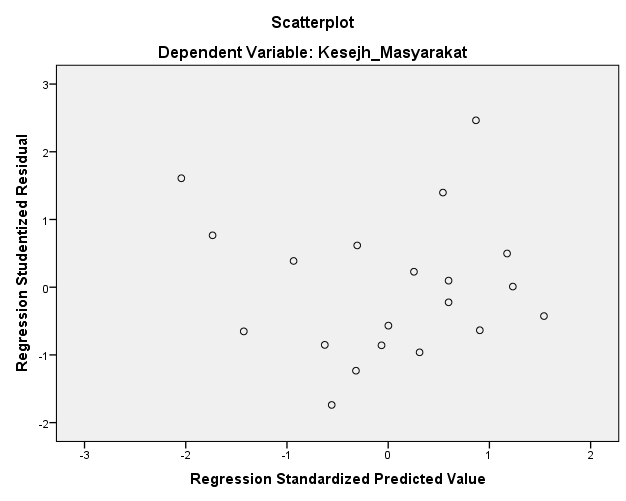           Hasil gambar Scatterplot menunjukkan bahwa distribusi data menyebar secara acak dan tidak membentuk suatu pola tertentu baik diatas maupun dibawah angka 0 pada sumbu Y  dan distribusi data penelitian ini acak dan tidak membentuk suatu pola terentu, dan demikian dapat dikatakan bahwa model penelitian ini tidak terjadi heterokedatisitas.Hasil Analisis pengaruh distribusi pendapatan terhadap kesejahterann Masyarakat dengan Infasi sebagai variabel InterveningAkan dilakukan pengujian pengaruh distribusi pendapatan terhadap kesejahteraan masyarakat baik secara langsung maupun tidak langsung dengan menggunakan ujiAkan terlihat bahwa pengaruh langsungDengan membandingkan nilai probabilitas sebesar 0.05 dan persamaan menunjukkan bahwa : Y = 0,380 – 0,034X, sehingga pengaruh langsung adalah sebesar 0,380 dan terlihat pada tabel              b. Dan dengan membandingakan nilai probabilitas 0,05 dan persamaan menunjukkan                   Y = 7,301 -0,138X, sehingga pengaruh tidak langsung sebesar 7,301 dan terlihat                    pada tabel dibawah iniPengaruh tidak langsung distribusi pendapatan melalui inflasi  menunjukkan nilai 7,301 sehingga total pengaruhnya adalah 7,681 Untuk menentukan pengaruh dari satu variabel Independen  ke dependen baik secara lang sung maupun tidak langsung adalah sebagai berikut :Pengaruh langsung adalah sebesar 0,380 dan pengaruh tidak langsung sebesar 7,301 sehingga total pengaruhnya adalah sebesar 2,774Pengujian efek mediasi dapat dilakukandengan menggunakan metodevariance accounted for (VAF) yang dikembangkan oleh Preacher dan Hayes (2007) dalam pengaruh tidak langsung dipandang lebih sesuai karena tidak memerlukan asumsi apapun tentang distribusi variabel sehingga dapat diaplikasikan pada ukuran sampel kecil.dan menghitung VAF dengan formula (Hair et al., 2013 dalam Sholihin, 2014:82) sebagai berikut VAF =  =19,21
Jika nilai VAF diatas 80%, maka menujukkan peran variabel intervening sebagai pemediasi penuh (full mediation). Jika nilai VAF berkisar antara 20%sampai dengan 80% dikategorikan sebagai pemediasi parsial, dan apabila nilaiVAF kurang dari 20% dapat disimpulkan bahwa hampir tidak ada efek mediasi.Dengan Nilai VAF sebesar 19,21 Karena kurang dari 20 % maka dapat disimpulkan bahwa hampir tidak ada pengaruh inflasi sebagai variabel intervening terhadap kesejahteraan masyarakat yang artinya bahwa Variabel distribusi pendapatan yang tidak merata sangat besar pengaruhnya terhadap tingkat kesejahteraan masyarakat.BAB VKESIMPULAN DAN SARANKesimpulanDistribusi pendapatan yang tidak merata berpengaruh langsung terhadap kesejahteraan masyarakat di desa Margamulya, kecamatan Cileles, Kab. Lebak, Banten. Inflasi sebagaivariabel Intervening dalam perhitungan VAF menunjukkan kurang dari 20% sehingga terindikasi bahwa Inflasi sama sekali tidak berpengaruh terhadapi tingkat kesejahteraan masyarakat didesa tersebut.Uji melalui analisa jalur menunjukkan pengaruh total distribusi pendapatan terhadap kesejahteraan masyarakat sebesar 2,774, yang artinya bahwa distribusi pendapatan yang tidak merata sangat besar pengaruhnya terhadap kesejahteraan masyarakat di desa Margamulya dan Inflasi sebagai variabel Intervenig merupakan variabel yang tidak secara langsung berpengaruh terhadap kesejahteraan masyarakat.Dengan nilai VAF sebesar 19,21 yang menunjukkan  jika dibawah 20% , artinya hampir tidak ada pengaruhnya variabel inflasi terhadap kesejahteraan masyarakat di desa Margamulya.SaranUntuk meningkatkan atau memperbesar nilai Disparitas Pendapatan, perlu diusahakan untuk mengembangkan disektor pertanian mengingat tanah pertanian masih sangat berpotensi untuk dikembangkan.Perlu dilihat juga pengukuran atau analisa kesejahteraan masyarakat di desa Margamulya, tidak saja dari variabel disteibusi pendapatan dan Inflasi tetapi perlu diikutkan variabel lain yang menjadi penentu bagi pengukuran Kesejahteraan masyarakat misalnya bantuan desa, seperti usaha koperasi atau Bumdes dan lain-lain dalam bentuk bantuan desa. DAFTAR   PUSTAKA  Arsyad, Lincolin. 2010. Ekonomi Pembangunan. Yogyakarta:Unit Peberbit dan Percetakan                  STIM YKPN Yogyakarta Badan Perencanaan Pembangunan Nasional (BAPENAS). 2013. Analisis Kesenjangan   Antar Wilayah 2013. JakartaDaryanto arif dan Yundy hafizrianda, 2010 Model-model Kuantitatif untuk Perencanaan  Pembangunan EkonomiDumairy. 1996. Perekonomian Indonesia, Erlangga, JakartaBadan Pusat Statistik (BPS). 2018. Banten  Dalam Angka 2018. Desa Margamulya------.2018.Jumlah penduduk dan Produk Domestik Bruto Desa MargamulyaElizabeth A. Stanton. 2007. The Human Development Index:A History. Working  aper Global Development and Environment Institute Tufts University.No. 127.Fleisher B, Haizheng Li, dan Min Qiang Zhao. 2009. Human capital, economic growth,   and regional inequality in China. Journal of Development Economics, Department of Economics, Ohio State University, Columbus, OH 43210, United States. No 17.Grubel, Harbert, 1988. Economic freedom and Human welfare: some enprical findings, Journal of Simon Fraser university, vol.2. hal. 287-304Gek Ayu Nina, Surya Dewi Rustariyuni 2018, Pengaruh Gini Rasio, Pengeluaran Non              makanan dan Belanja Modal terhadap Tingkat Kesejahteraan masyarakat di             Provinsi Bali,  JIEP-Vol. 18, No 2 November 2018 ISSN (P) 1412-2200 E-ISSN             2548-1851Kuncoro, Mudrajad. 2004. Otonomi danPembangunan Daerah:Reformasi, Perencanaan, Strategi, dan Peluang. Jakarta, ErlanggaHasibuan, Roni Gourgana Dame 2016, Analisis pengaruh jumlah penduduk, investasi dan Inflasi terhadap Pajak Daerah dengan Produk Domestik Regional Bruto sebagai variabel Intervening pada Kabupaten dan Kota di Prrrooovinsi Sumatera Utara, Departemen Akuntansi, Repositori Institusi USU, Universitas Sumatera Utara. Mirza, Denni Sulistio. 2012. Pengaruh Kemiskinan, Pertumbuhan Ekonomi, dan Belanja            Modal Terhadap Indeks Pembangunan Manusia di Jawa Tengah 2006-2009. JurnalEkonomi Pembangunan, Fakultas Ekonomi, Universitas Negeri Semarang, EDAJ. Vol 1: hal, 1-15.Nanga M. 2005. Makro Ekonomi: Teori, Masalah dan Kebijakan. Grafindo. JakartaNoLetak BatasDesa/KelurahanKet1Sebelah Utara Desa Doroyon2SebelahTimurDesa Cikareo3Sebelah SelatanDesa Cipadang4Sebelah  Barat Desa Cileles -NoPengguna LahanLuas (Ha)            1             2             3            4Pemukiman -Rumah dan pekarangan Persawahan -Sawah -sawah tadah hujan Tegalan -Ladang-empang & Rawa Kehutanan Lain-lain –jalan umum -Sungai/kali –Kuburan/makam –Tanah terlantar102,15462,1142002,1001,500260,137,1318,0012,112Jumlah674,45NoGolUmurLakilakiPerempuanJumlah1Usia 0-151.3152Usia 15-652.8623      Usia 65 keatas1081.3152.8624.285NoKeteranganLakiulakiPerempuanJumlahATamat pendidikan umum           TK          SD/Sederajat SLTP/ Sederajat SLTA/Sederajat10 266 99 5417233 117 70 27 499 216 124BTamatan pendidikan khususPondok pesantren573188NoSaranadanBangunanJumlah1SD/MI22SLTP23SLTA24Madrasah  Diniyah2         5MajelisTa^lim86PondokPesantren5 NoKategoriSub KategoriWajibTambahanTS1.Artikel Ilmiah dimuat di jurnalInternasional1.Artikel Ilmiah dimuat di jurnalNasional terakreditasi2.Artikel imiah dimuat di prosidingInternasional 2.Artikel imiah dimuat di prosidingNasional terakreditasi VariabelKonsepIndikatorSkalaKesejahteraan masyarakatHuman Development Index (HDI)/Indeks Pembangunan Manusia merupakan perangkat yang digunakan untuk mengukur kesejahteraan antar negara atau antar daerahHDI =(X1+X2+X3)X1=Indeks harapan hdp kelahiranX2=Indeks pendidikanX3=Indeks stdr hdp layakDistribusi Pendapatan Ratio Gini Kuva LorenzRG = 1- Σk fi (Yi+ Yi-1 )RG = ratio ginifi = % atau proporsi jumlah masyarakat dalam kelas ke-iYi= % atau proporsi secara kumulatif dari jumlah pendapatan masyarakat sampai dengan kelas ke iYi-1 = Presentase kumulatif pendapatan sampai dengan kelas ke-iInflasiGNP (Gross National Product) nominal pada tahuntertentu terhadap GNP riil pada tahun tersebut.GNP =(GNP nominal : GNP riil) 100%PekerjaansamplePetaniPetaniPedagangPedagangPegawaiPegawaiBuruhBuruhSampleTahunVariabelVariabelVariabelInflasiDisp.PendapatanKesejahteraan Masyarakat(HDI)Petani201420152016201720188,363,353,023,613,130,0660,1980,2640,330,3967,1314,2621,3928,5235,65Pedagang201420152016201720188,363,353,023,613,130,0990,1650,2310,2970,3635,5412,6719,8026,9334,06Buruh201420152016201720188,363,353,023,613,130,0330,1320,1980,2970,3576,7113,8420,97          28,1035,23Pegawai201420152016201720188,363,353,023,613,13         0, 192         0,2250,2580,2910,32410,9218,0525,1832,3139,44Descriptive StatisticsDescriptive StatisticsDescriptive StatisticsDescriptive StatisticsDescriptive StatisticsDescriptive StatisticsNMinimumMaximumMeanStd. DeviationDistribus_pendapatan20.033.396.23580.101148Inflasi203.028.364.29402.09608Kesejh_Masyarakat205.5439.3321.829510.54064Valid N (listwise)20One-Sample Kolmogorov-Smirnov TestOne-Sample Kolmogorov-Smirnov TestOne-Sample Kolmogorov-Smirnov TestOne-Sample Kolmogorov-Smirnov TestOne-Sample Kolmogorov-Smirnov TestDistribus_pendapatanInflasiKesejh_MasyarakatNN202020Normal Parametersa,bMean.235804.294021.8295Normal Parametersa,bStd. Deviation.1011482.0960810.54064Most Extreme DifferencesAbsolute.107.428.114Most Extreme DifferencesPositive.062.428.114Most Extreme DifferencesNegative-.107-.272-.090Kolmogorov-Smirnov ZKolmogorov-Smirnov Z.4801.914.508Asymp. Sig. (2-tailed)Asymp. Sig. (2-tailed).975.001.958a. Test distribution is Normal.a. Test distribution is Normal.a. Test distribution is Normal.a. Test distribution is Normal.a. Test distribution is Normal.b. Calculated from data.b. Calculated from data.b. Calculated from data.b. Calculated from data.b. Calculated from data.CoefficientsaCoefficientsaCoefficientsaCoefficientsaCoefficientsaCoefficientsaCoefficientsaCoefficientsaCoefficientsaModelModelUnstandardized CoefficientsUnstandardized CoefficientsStandardized CoefficientstSig.Collinearity StatisticsCollinearity StatisticsModelModelBStd. ErrorBetatSig.ToleranceVIF1(Constant)1.5634.979.314.7571Distribus_pendapatan92.57612.014.8887.706.000.5121.9511Inflasi-.364.580-.072-.628.538.5121.951a. Dependent Variable: Kesejh_Masyarakata. Dependent Variable: Kesejh_Masyarakata. Dependent Variable: Kesejh_Masyarakata. Dependent Variable: Kesejh_Masyarakata. Dependent Variable: Kesejh_Masyarakata. Dependent Variable: Kesejh_Masyarakata. Dependent Variable: Kesejh_Masyarakata. Dependent Variable: Kesejh_Masyarakata. Dependent Variable: Kesejh_MasyarakatModel SummarybModel SummarybModel SummarybModel SummarybModel SummarybModel SummarybModelRR SquareAdjusted R SquareStd. Error of the EstimateDurbin-Watson1.940a.884.8713.791702.844a. Predictors: (Constant), Inflasi, Distribus_pendapatana. Predictors: (Constant), Inflasi, Distribus_pendapatana. Predictors: (Constant), Inflasi, Distribus_pendapatana. Predictors: (Constant), Inflasi, Distribus_pendapatana. Predictors: (Constant), Inflasi, Distribus_pendapatana. Predictors: (Constant), Inflasi, Distribus_pendapatanb. Dependent Variable: Kesejh_Masyarakatb. Dependent Variable: Kesejh_Masyarakatb. Dependent Variable: Kesejh_Masyarakatb. Dependent Variable: Kesejh_Masyarakatb. Dependent Variable: Kesejh_Masyarakatb. Dependent Variable: Kesejh_MasyarakatCoefficientsa Coefficientsa Coefficientsa Coefficientsa Coefficientsa Coefficientsa Coefficientsa ModelModelUnstandardized CoefficientsUnstandardized CoefficientsStandardized CoefficientstSig.ModelModelBStd. ErrorBetatSig.1(Constant).380.0399.827.0001Inflasi-.034.008-.698-4.138.001a. Dependent Variable: Distribus_pendapatana. Dependent Variable: Distribus_pendapatana. Dependent Variable: Distribus_pendapatana. Dependent Variable: Distribus_pendapatana. Dependent Variable: Distribus_pendapatana. Dependent Variable: Distribus_pendapatana. Dependent Variable: Distribus_pendapatanCoefficientsaCoefficientsaCoefficientsaCoefficientsaCoefficientsaCoefficientsaCoefficientsaModelModelUnstandardized CoefficientsUnstandardized CoefficientsStandardized CoefficientstSig.ModelModelBStd. ErrorBetatSig.1(Constant)7.301.8168.951.0001Kesejh_Masyarakat-.138.034-.693-4.075.001a. Dependent Variable: Inflasia. Dependent Variable: Inflasia. Dependent Variable: Inflasia. Dependent Variable: Inflasia. Dependent Variable: Inflasia. Dependent Variable: Inflasia. Dependent Variable: Inflasi